Об утверждении состава комиссии общественного контроля при МКУ «Районное управление образования» муниципального образования «Ленский район» Республики Саха (Якутия)Для обеспечения общественного обсуждения и контроля реализации в МО «Ленский район» РС(Я) мероприятий программы «Модернизация школьных систем образования», обсуждения дизайнерских и иных решений в проведении капитального ремонта в муниципальном бюджетном общеобразовательном учреждении «Средняя общеобразовательная школа №1 г. Ленска» МО «Ленский район» Республики Саха (Якутия)Создать комиссию общественного контроля при МКУ «Районное управление образования» муниципального образования «Ленский район» Республики Саха (Якутия).Утвердить состав комиссии общественного контроля согласно приложению  к настоящему распоряжению.Комиссии общественного контроля разработать план работы комиссии общественного контроля на 2023 г. в срок до 20 января 2023 г.4. Главному специалисту управления делами (Иванская Е.С.) разместить данное распоряжение на официальном сайте.5. Контроль исполнения данного распоряжения возложить на заместителя главы по социальным вопросам Петрова П.Л.И.о. главы                                                                                А.В. ЧерепановСостав комиссии общественного контроля при МКУ «Районное управление образования» муниципального образования «Ленский район» Республики Саха (Якутия)Дьячкова Тамара Юрьевна - заместитель директора по учебной работе МБОУ СОШ №1 г. Ленска;Хандогая Наталья Нураддиновна - заместитель директора по учебной работе МБОУ СОШ №1 г. Ленска;Шилкин Алексей Вячеславович – заведующий хозяйством МБОУ СОШ №1 г. Ленска;Коновалов Владимир Владимирович – учитель информатики МБОУ СОШ №1 г. Ленска;Серкина Анастасия Викторовна – председатель родительского комитета МБОУ СОШ №1 г. Ленска;Астраханцев Юрий Викторович – заместитель председателя родительского комитета МБОУ СОШ №1 г. Ленска;Беликова Жанна Раифовна – председатель управляющего совета МБОУ СОШ №1 г. Ленска, депутат городского совета МО «Город Ленск» РС(Я);Дюков Глеб Александрович – член родительского комитета, директор АНПОО "Профессионал";Сокольникова Александра Андреевна – член ученического совета; Мыреева Нюргуяна Валентиновна – главный специалист МКУ «Районное управление образования».Начальник управления образования                                       И.Н. КорниловаМуниципальное образование«ЛЕНСКИЙ РАЙОН»Республики Саха (Якутия)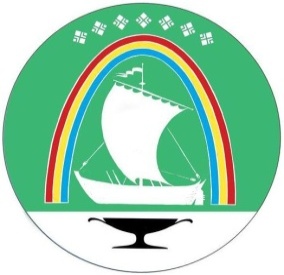 Саха Өрөспүүбүлүкэтин«ЛЕНСКЭЙ ОРОЙУОН»муниципальнайтэриллиитэ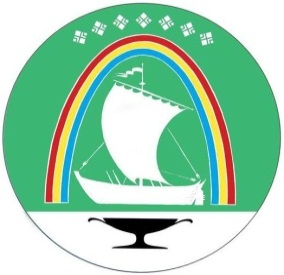 Саха Республикатын«ЛЕНСКЭЙ ОРОЙУОН» муниципальнайтэриллиитэРАСПОРЯЖЕНИЕРАСПОРЯЖЕНИЕ          Дьаhал          Дьаhал          Дьаhал               г. Ленск               г. Ленск         Ленскэй к         Ленскэй к         Ленскэй кот «16» __января_ 2023 года                          № __01-04-30/3____от «16» __января_ 2023 года                          № __01-04-30/3____от «16» __января_ 2023 года                          № __01-04-30/3____от «16» __января_ 2023 года                          № __01-04-30/3____от «16» __января_ 2023 года                          № __01-04-30/3____Приложение к распоряжению и.о. главы№________________________от «___» _____________2023 год